「业务停滞」 是企业所有问题的源头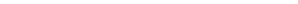 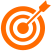 老板痛战略与业务需要推进，为什么团队能力跟不上？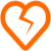 为什么绩效一直在做，公司目标还是无法达成？为什么企业文化只是在墙上， 落不到员工行动中？HR愁为什么天天忙前忙后， 还是不停的被业务部门挑战？给公司的培训没断过，为什么员工业绩就是达不成？学了那么多理论和方案，为什么实际应用效果不佳？在这里您将获得上承接战略 ，下落地设计 业务型HR也能撑起业务部门半边天企业收益HR收益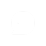 课程亮点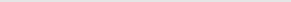 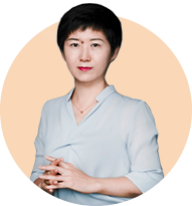 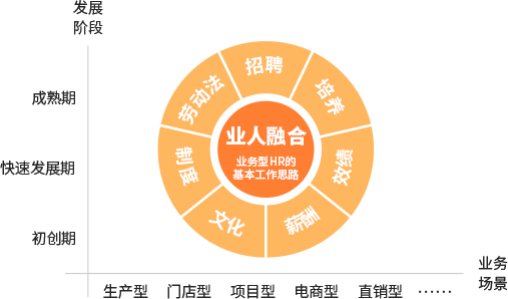 让HR核心能力在业务场景中有的放矢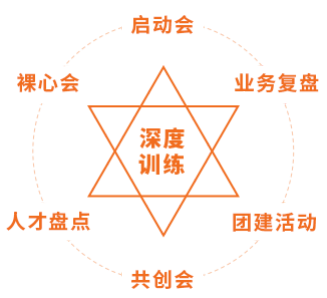 让六大里程碑必做项目有效落地深度训练：启动会、裸心会、人才盘点、共创会、 团建活动、复盘会通过实操作业、最佳实践秀、 问诊答疑实现理论与实践相结合结合企业发展不同阶段和多种业务场景首创HR能力地图 ，提升HR基于业务视角的“招聘、培养、绩效、薪酬、文化、机制建设”等核心专业能力适合学员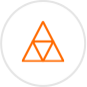 人力资源岗位从业者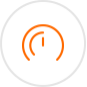 亟需组织变革的老板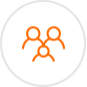 需HR协同的业务管理者名师授课刘红杰创业酵母业务合伙人前阿里健康人力资源总监业务有洞察，组织有温度，贴身推动战略落地的组织缔造者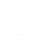 朱虹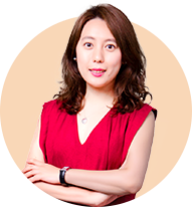 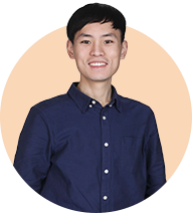 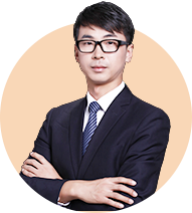 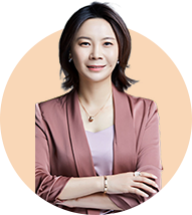 创业酵母法律总顾问北京市中友律师事务所主任 、高级合伙人兼职仲裁员300+政府企业法律顾问专精人力资源与劳动关系·争议解决·政府监管与合规等的法律专家课程大纲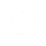 学习方式4周22天 ·线上实战训练营精品课程实战训练学员见证即刻报名诊断企业现状，专业老师为您提供量身定制的企业服 务！￥ 9999/人企业团购有优惠报名须知报名流程报名 → 缴费 → 问卷调研 → 电话访谈 → 正式学习上课模式是什么？课程采取线上教学和实战训练方式，请联系学习 顾问咨询课程详情并获取企业团购优惠。如何开始学习？报名成功后，您的专属学习顾问为您解答相关课 程问题，请酌情提前规划住宿及交通， 以免影响 正常上课。版权声明本课程相关知识产权归创业酵母所有，与本课程有关的所有课程视频 、文字 、图片等知识产权均归属于创业酵母。具体内容以课程现场为准。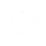 √ 提高HR业务认知与落地实践能力为老板培养懂业务 、落战略 、树文化的业务型HR√ 赋能HR承接并落地企业重要项目策略帮助企业提升团队能力 、实现业务目标达成√ 掌握业人融合的核心能力从招聘 、培养 、绩效 、薪酬 、文化 、制度等多方位支持业务发展√ 打磨六会落地的全套方案启动会 、裸心会 、人才盘点 、共创会 、团建活动 、业务复盘创业酵母业务合伙人酵研院  Γ业务型HR」学科主理人前上市集团万人销售团队HRBP HEAD在“传统&创新”模式中无缝切换，是业务中 淬炼的HR专家吴越酵研院高级专家10年电商/门店/互联网金融等多行业人力资源管理经验带你校准领域目标和难题靶点的百科全书朱志强创业酵母咨询专家15年人力资源管理经验前美股上市公司高级薪酬绩效专家陪伴企业跨越不同发展阶段，持续护航组织 能力提升的管理咨询专家李苗苗时间学习内容学习内容Week 0视频课程    《先导课》视频课程    《先导课》Week 1视频课程《业人融合：业务型HR的基本工作思路》掌握业务型HR在工作中的底层逻辑和工作方法Week 2视频课程实案训练《选对人》精准画像， 巧妙甄选， 为业务招到合适的人才《育人才》挖对需求， 开好药方 ，有效培训促进团队成长共创会：策划/召开一场深入高效的共创会裸心会：策划/组织一场触达人心的裸心会Week 3视频课程实案训练《推绩效》不仅仅是考核，做对绩效为战略保驾护航 《定薪酬》不单单是发钱，定好薪酬让团队状态拉满《劳动法》人力资源管理中的法律风险与防范业务复盘：策划/组织一次让团队茅塞顿开的业务复盘人才盘点：策划/组织一次帮组织排兵布阵的人才盘点Week 4视频课程实案训练《建机制》识人心 ，懂人性， 善设机制让团队远离躺平《落文化》不仅仅是口号，将文化落到实处， 为组织夯实根基启动会：策划/召开一场激励人心的启动会团建活动：策划/至一次活色生香的团建活动精讲业人融合专业能力 ，夯实HR底层、思维与素养√ 业务型HR的基本工作思路√ 人力资源管理中的法律风险与防范√ 实练HR必做6大重要项目·裸心会        ·共创会        ·业务复盘·人才盘点     ·启动会         · 团建活动√ 实操作业·每日训练        ·每周复盘        ·贯穿始终√ 最佳实践展示分享·每周—次陕西广电传媒网络 武彤 5G与大数据公司HRBP之前学过的课程比较偏技能型， 比如怎么做绩效 、怎么招人 ，而这堂 课程是站在更高的角度，提供了一些思维模型，嫁接在底层技能上 。 并通过借假修真，将所学知识应用到小组管理 、团队管理之中 。从业务中来到业务中去，是这门课程的精髓。卡川尔流体科技 （上海）有限公司 巩创军 总经理业务型HR训练营强调从业务中来，到业务中去 。否则工作就会变成   无源之水 ，无本之木 。业务管理者在工作中既当爹又当妈， 时常会存 在发生用力不够或者发力过猛的现象 。而业务型HR正好能充当好合作伙伴的角色，给予业务团队支持，解决过程中一些磕磕绊绊的问题 。 22天的学习，课程架构设计合理，有体系 。而且线上讲课 、小   组讨论， 营造了训练的云场域，我充分的体验到了借假修真的修行之道。